DIRECCIÓN ACADÉMICADEPARTAMENTO DE INGLÉSRespeto – Responsabilidad – Resiliencia – Tolerancia Read and study the box about the grammar rules of would like and would like to. 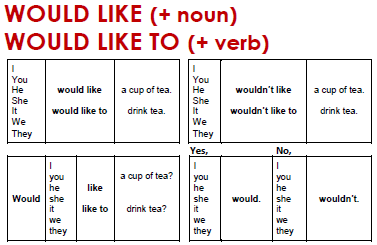 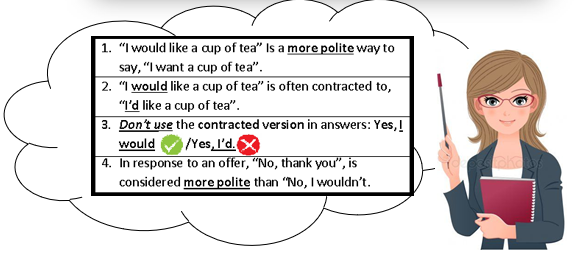 Study the above boxes and complete the sentences using would like or would like to. 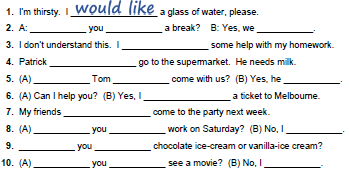 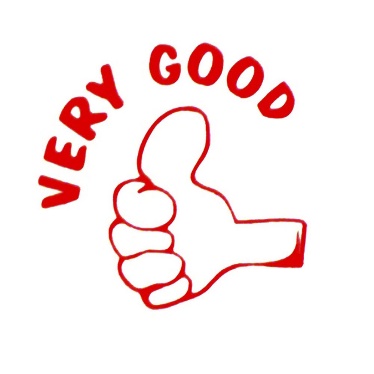 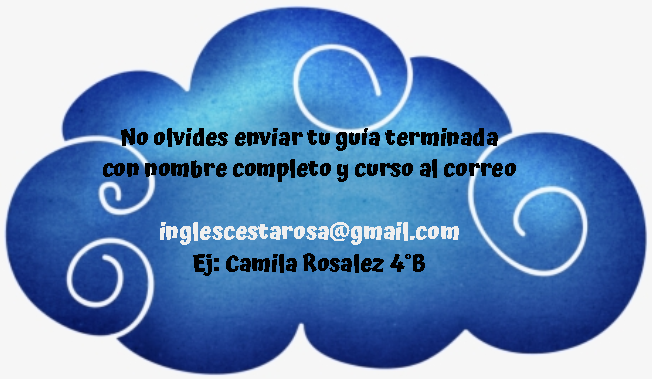 